KERANG & DISTRICT AGRICULTURAL SOCIETY INC.PO Box 262, Kerang 3579 					kerangshow@gmail.comJunior Ambassador Entrant FormBetween 16-19 years of age on day of showNAME:…………………………………………………………ADDRESS:……………………………………………………………………………………….PHONE NO: …………………………... AGE: …………..... OCCUPATION:………………………………………………………………………………….HOBBIES & INTERESTS………………………………………………………………………………………..………………………………………………………………………………………………………………………………………………………………………………………………………………………………………………………………………………………………………………………………………………………………………………………………………………………………SIGNED: .............................................................. DATE:…………………..-------------------------------------------------------------------------------------------------------------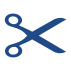 Junior Ambassador Entrant FormBetween 16-19 years of age on day of showNAME:…………………………………………………………ADDRESS:……………………………………………………………………………………….PHONE NO: …………………………... AGE: …………..... OCCUPATION:………………………………………………………………………………….HOBBIES & INTERESTS………………………………………………………………………………………..………………………………………………………………………………………………………………………………………………………………………………………………………………………………………………………………………………………………………………………………………………………………………………………………………………………………SIGNED: .............................................................. DATE:…………………..